Ευπαθείς ομάδες μαθητών σύμφωνα με την KYA Δ1α/ΓΠ.οικ. 55339/20-8-9-2020 (ΦΕΚ 3780 τΒ’)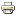 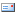 Κατηγορία: COVID-19Άρθρο 8
Καταγραφή και προσμέτρηση απουσιών1. Οι απουσίες μαθητών σχετικά με τον κορωνοϊό COVID-19 καταγράφονται, αλλά δεν προσμετρώνται στις ακόλουθες περιπτώσεις:α) Αν νοσεί από κορωνοϊό COVID-19 ο ίδιος ο μαθητής ή κάποιος που κατοικεί στο σπίτι του, με απαραίτητη προσκόμιση ιατρικής βεβαίωσης.
β) Αν ο μαθητής ανήκει σε ομάδα αυξημένου κινδύνου, όπως έχουν οριστεί από τον ΕΟΔΥ, με απαραίτητη προσκόμιση ιατρικής βεβαίωσης από τον θεράποντα ιατρό ή από ιατρό της σχετικής ειδικότητας. Οι ομάδες μαθητών αυξημένου κινδύνου είναι οι ακόλουθες:
i. Μαθητές που λαμβάνουν χημειοθεραπεία για κακοήθεια ή μετά από ομόλογη μεταμόσχευση αιμοποιητικών κυττάρων, εάν έχουν παρέλθει λιγότερο από έξι (6) μήνες από την ολοκλήρωσή της.
ii. Μαθητές μετά από αλλογενή μεταμόσχευση αιμοποιητικών κυττάρων, εάν έχουν παρέλθει λιγότεροι από δώδεκα (12) μήνες.
iii. Μαθητές μετά από μεταμόσχευση συμπαγούς οργάνου, εάν έχουν παρέλθει λιγότεροι από εικοσιτέσσερις (24) μήνες.
iv. Μαθητές με δρεπανοκυτταρική αναιμία.
v. Μαθητές με σοβαρή συγγενή ή επίκτητη ανοσοανεπάρκεια (HIV και CD4 <500).
vi. Μαθητές υπό χρόνια κορτιζονοθεραπεία (prednisolone>20mg/μέρα).
vii. Μαθητές με σοβαρή χρόνια νεφρική νόσο ή νεφρική ανεπάρκεια.
viii. Μαθητές με αιμοδυναμικά σημαντική συγγενή καρδιοπάθεια ή γνωστή μυοκαρδιοπάθεια.
ix. Μαθητές με χρόνια, σοβαρή πνευμονοπάθεια, όπως κυστική ίνωση με αναπνευστική ανεπάρκεια ή μαθητές με σοβαρό και μη ελεγχόμενο άσθμα, σύμφωνα με τη γνωμάτευση εξειδικευμένου κέντρου.
x. Μαθητές με σύνθετα μεταβολικά ή νευρολογικά προβλήματα.
γ) Μαθητής που έχει υποβληθεί σε μοριακή διαγνωστική εξέταση για τον κορωνοϊό COVID-19 και για όσο χρόνο αναμένει την έκδοση του αποτελέσματος.2. Για τους μαθητές που απουσιάζουν εντασσόμενοι σε ευπαθείς ομάδες, προβλέπεται η παρακολούθηση μαθημάτων μέσω σύγχρονης εξ αποστάσεως εκπαίδευσης.